Cash Cash share massive new LP track “Millionaire” w/ Digital Farm Animals (feat. Nelly) Launch Sirius XM ‘Cash Cash Radio’ show + Expand North American Tour!STREAM: “Millionaire” (feat. Nelly) via Billboard YouTube: https://youtu.be/SJUYrqqhpHY SoundCloud: http://smarturl.it/SC_CCMillionaire Blood, Sweat & 3 Years Album Pre-Order: ITunes: http://smarturl.it/BloodSweat3Years Spotify: http://smarturl.it/S_CCMillionaire    Amazon: http://smarturl.it/A_CCMillionaire   Google Play: http://smarturl.it/GP_CCMillionaire Apple Music: http://smarturl.it/AM_CCMillionaire Beatport: http://smarturl.it/B_CCMillionaire 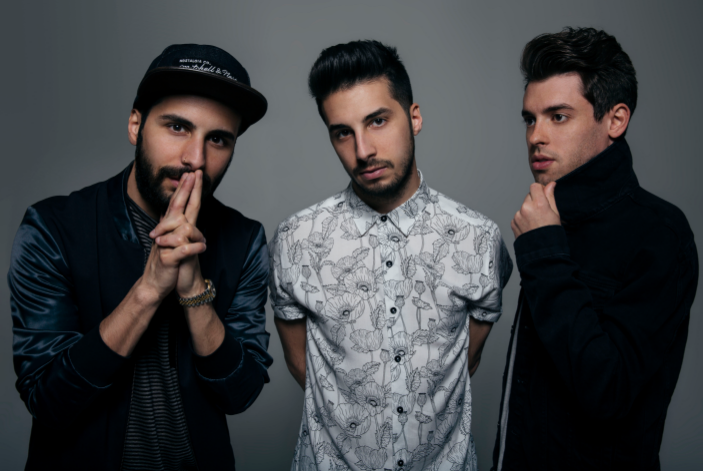 Electronic trio Cash Cash is gearing up to release their debut full-length Blood, Sweat & 3 Years on June 24th via Big Beat Records, but today they’re sharing the new track “Millionaire” (with Digital Farm Animals) from the album, which features verses from none other than the legendary hip-hop icon Nelly! Head over to Billboard to check out the exclusive premiere of “Millionaire,” is also a new instant grat track if you pre-order Blood, Sweat & 3 Years. “Millionaire” follows closely on the heels of Cash Cash’s latest smash hit “How To Love” (feat. Sofia Reyes), which cracked the iTunes Dance Top 10, and the album’s other previous single “Take Me Home” (feat. Bebe Rexha). The latter track already boasts over 100 million combined streams, 625,000 downloads and has been heard by over 615 million people through Top 40 radio alone. Big Beat Records also just released a remix package for “How To Love” (tracklisting below) on May 27th which includes the track reimagined by the innovative producer Arty, alongside Boombox Cartel, and more.In other exciting news from the world of Cash Cash, they’ve also recently launched their Cash Cash Radio Show on the SiriusXM BPM channel, which airs on the 4th Friday of every month at 11pm EST/8pm PST. Catch previous shows here: http://cashcashradio.com.  Lastly, the trio has expanded their North American tour schedule for the summer, with several new dates added to the outing (dates below).Blood, Sweat & 3 Years has been a long time in the making, but the result is well worth the wait. The album boasts vocal features from superstars all over the spectrum, including Fitz & The Tantrums, Nelly, Christina Perri, Busta Rhymes, B.o.B, Neon Hitch, Jacquie Lee, Trinidad James, Little Daylight, John Rzeznik, Night Terrors of 1927 and Bebe Rexha to name a few. Cash Cash, “Blood, Sweat & 3 Years” (out June 24th via Big Beat Records):1. How To Love (ft. Sofia Reyes)2. Broken Drum (ft. Fitz of Fitz & The Tantrums)3. Millionaire (ft. Nelly) [Cash Cash & Digital Farm Animals]4. Hero (ft. Christina Perri)5. Devil (ft. Busta Rhymes, B.o.B & Neon Hitch)6. Aftershock (ft. Jacquie Lee)7. The Gun (ft. Trinidad James, Dev & Chrish)8. Turn (ft. Little Daylight)9. Escarole10. Lightning (ft. John Rzeznik)11. Arrows In The Dark (ft. Anjulie)12. We Will Live (ft. Night Terrors of 1927)13. Bada Boom14. Take Me Home (ft. Bebe Rexha)15. Sweat (ft. Jenna Andrews)16. SurrenderCash Cash Tour Dates:6/10/16 - Opera Nightclub (Atlanta, GA)6/11/16 - Spring Awakening Festival (Chicago, IL)6/17/16 - Marquee Dayclub (Las Vegas, NV)6/18/16 - Premier Nightclub @ The Borgata (Atlantic City, NJ)6/24/16 - Paradiso (Quincy, WA)6/25/16 - Marquee Nightclub (Las Vegas, NV)7/09/16 - Global Dance Festival (Morrison, CO)7/15/16 - Marquee Nightclub (Las Vegas, NV)7/30/16 - Marquee Dayclub (Las Vegas, NV)8/21/16 - Center of Gravity (Wasaga Beach, ON)9/04/16 - Electric Zoo (New York, NY)Connect :http://cashcashmusic.com  https://twitter.com/cashcash  https://soundcloud.com/cashcash  https://www.facebook.com/cashcash Press tools: http://press.wearebigbeat.com/artists/cashcash/ Press contact:Jordan Danielle Frazes, Head of Publicity, Big Beat Records: Jordan.Frazes@atlanticrecords.com  Ted Sullivan, Tour Publicist: Ted.Sullivan@atlanticrecords.com 